w sprawie:  przeznaczenia    do    oddania    w    użytkowanie     wieczyste    w       trybie                                                    bezprzetargowym     gruntu     położonego   przy     ul. Kaliskiej.                    Na podstawie art. 30 ust. 2 pkt. 3 ustawy z dnia 8 marca 1990 roku o samorządzie gminnym  ( Dz. U.  z 2001 r.,  Nr  142 poz.1591 z późn. zm. ) , art.11 ust. 1, art.13 ust. 1 oraz art. 37 ust. 2 pkt 6 ustawy  z dnia 21 sierpnia 1997 roku o gospodarce  nieruchomościami (Dz.U. z 2004r. Nr 261, poz.2603 z późn. zm.)  oraz uchwały nr XVI/195/2008 Rady Miejskiej w Gubinie z dnia 7 lutego 2008 roku w sprawie określenia zasad nabywania, zbywania i obciążania nieruchomości oraz ich wydzierżawiania lub najmu na okres dłuższy niż 3 lata lub na czas nieoznaczony,                                                                                   zarządzam, co następuje: §1. Przeznaczam do oddania w użytkowanie wieczyste w trybie bezprzetargowym  grunt stanowiący działkę  nr   437/5  o pow. 399 m  położony przy ul. Kaliskiej w obr. 7 miasta Gubina,   niezbędny do poprawienia warunków zagospodarowania nieruchomości przyległej oznaczonej w operacie ewidencji gruntów jako działka nr 444, położona przy ul. Kaliskiej w obr. 7 miasta Gubina.                         §2.  Wykonanie zarządzenia powierzam Naczelnikowi Wydziału Nieruchomości i Gospodarki        Przestrzennej. §3.  Zarządzenie wchodzi w życie z dniem podpisania.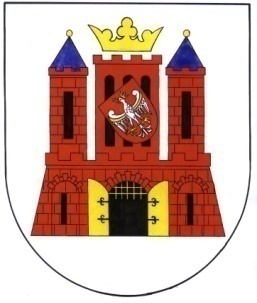 ZARZĄDZENIE nr 6/2009
BURMISTRZA MIASTA GUBINA
z dnia: 06 STYCZNIA 2009 r. 